 Дидактические игры по теме «Роботы – помощники» «Роботы будущего»Дидактическая игра «С чем справится робот?»Дидактическая задача: развивать воображение, представлять целостный образ будущего объекта. Игровая задача: отобрать действия или занятия человека, которые можно заменить роботом-помощником.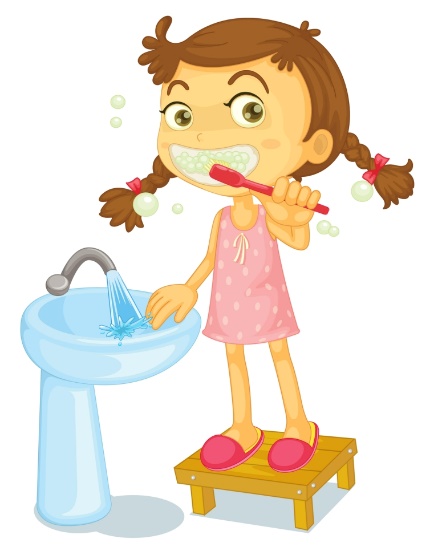 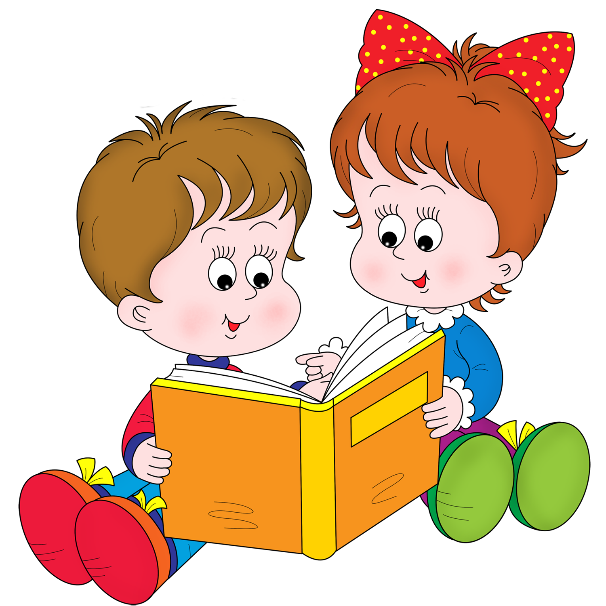 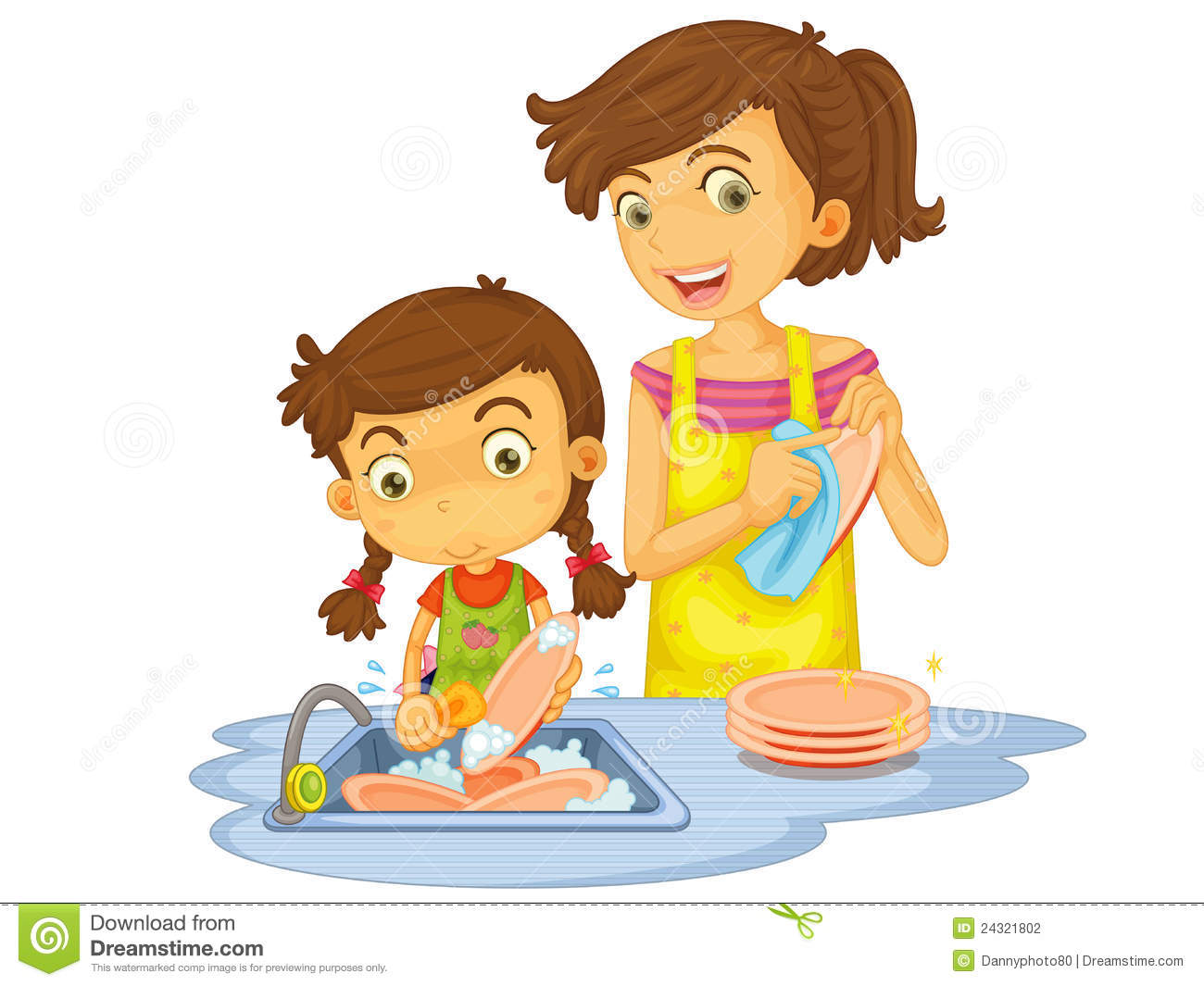 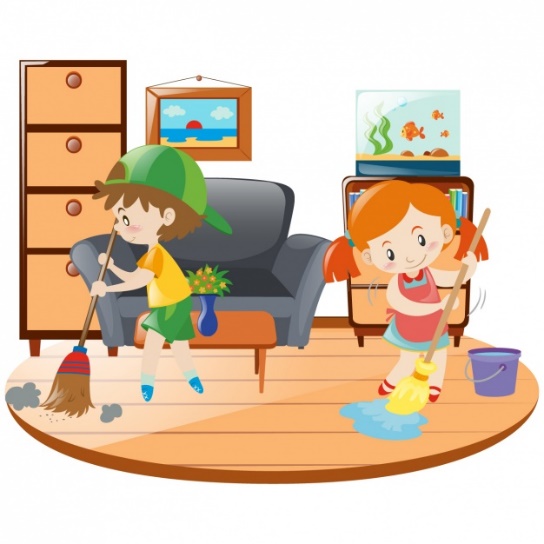 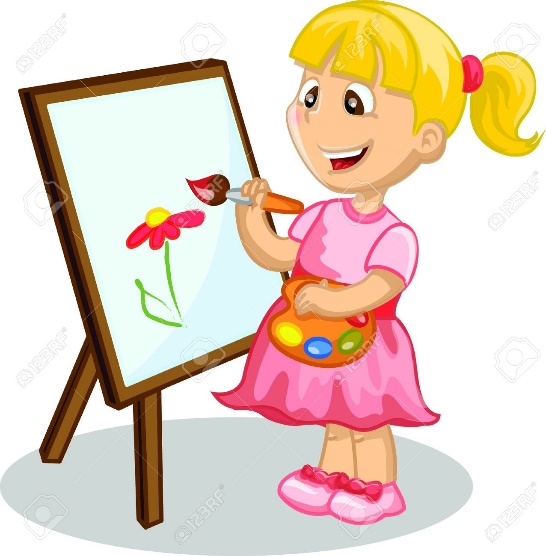 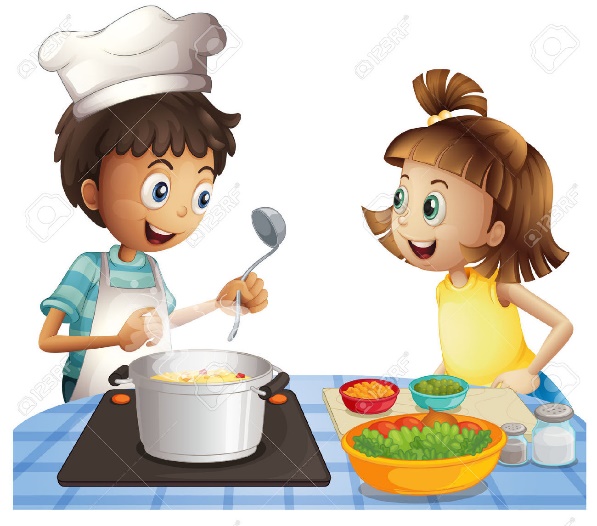 Дидактическая игра «В чем помогает робот?»Дидактическая задача: расширять представление о роботах-помощниках. Игровая задача: соединить действия или занятия человека с бытовым прибором, которые выполняет робот-помощник.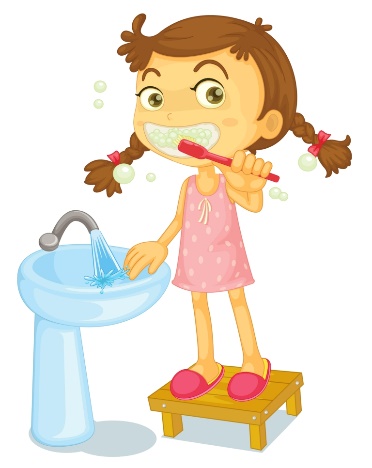 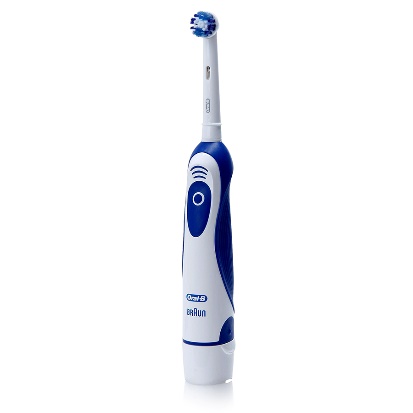 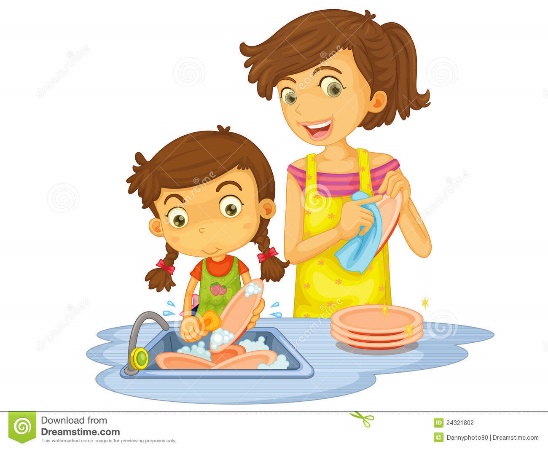 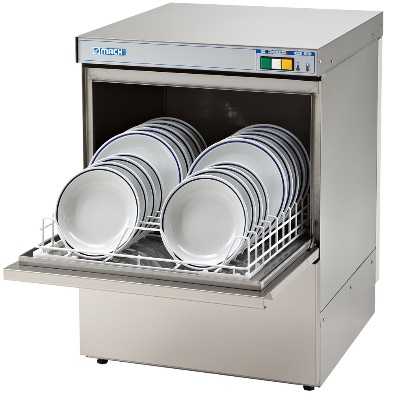 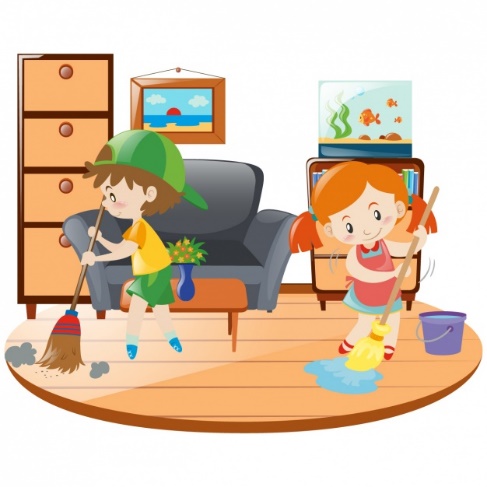 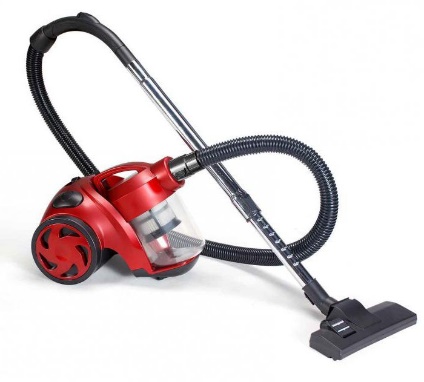 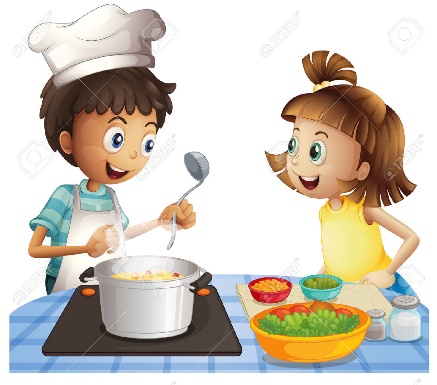 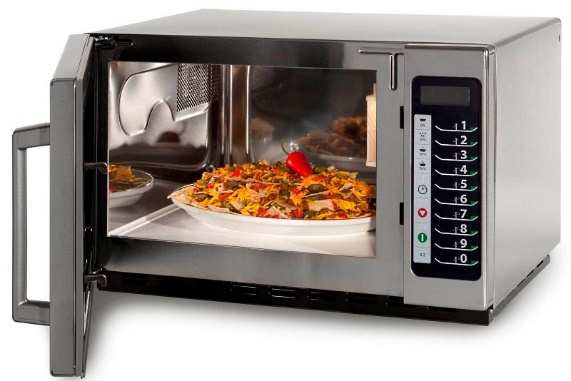 Дидактическая игра «Собери авто-завод»Дидактическая задача: сформировать представления о цехах завода по производству автомобилей. Игровая задача: выбрать картинки с цехами по автопроизводству, соединить их в соответствии с этапами изготовления автомобилей. Убрать лишние.  Штамповка деталей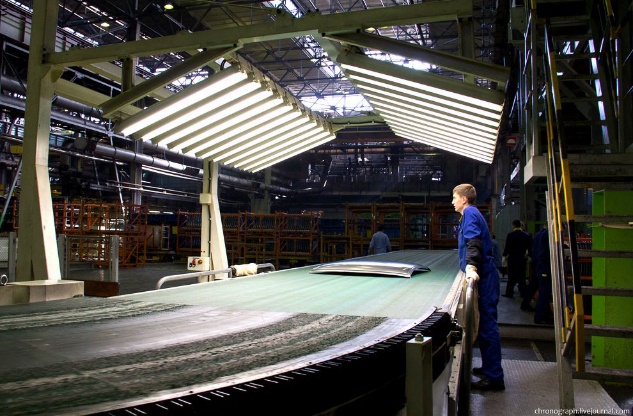  Сборка кузова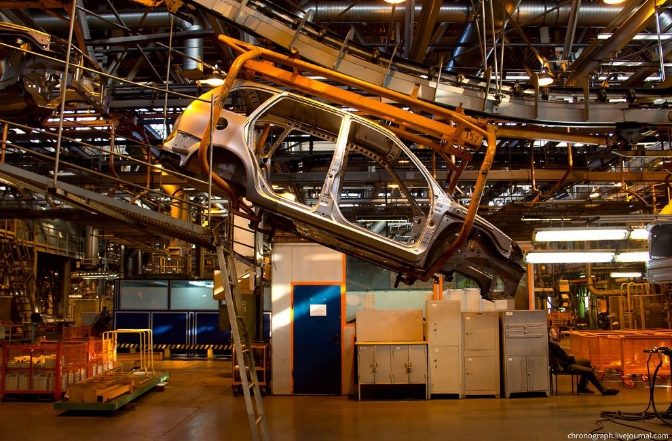  Конвейерная сборка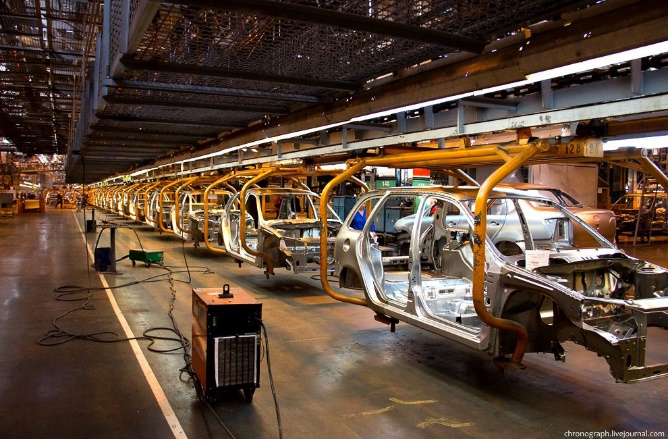  Покраска 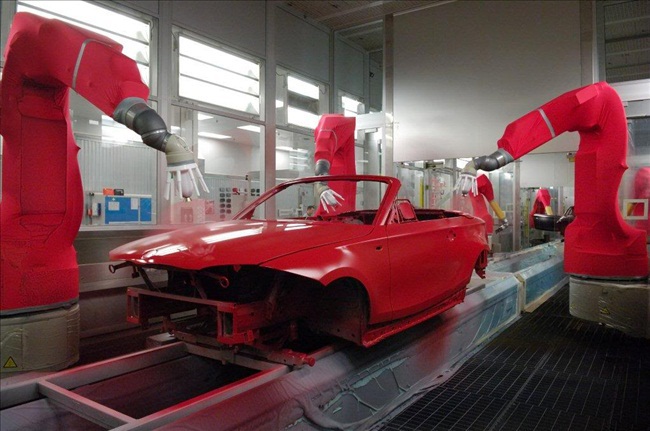  Установка фар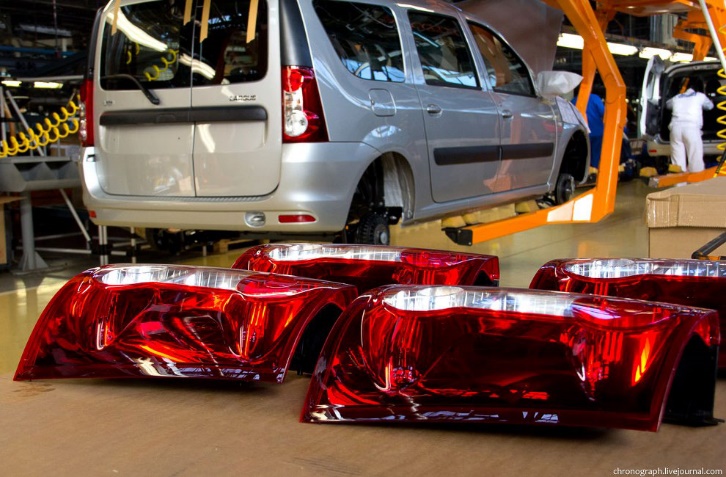   Прикручивание колес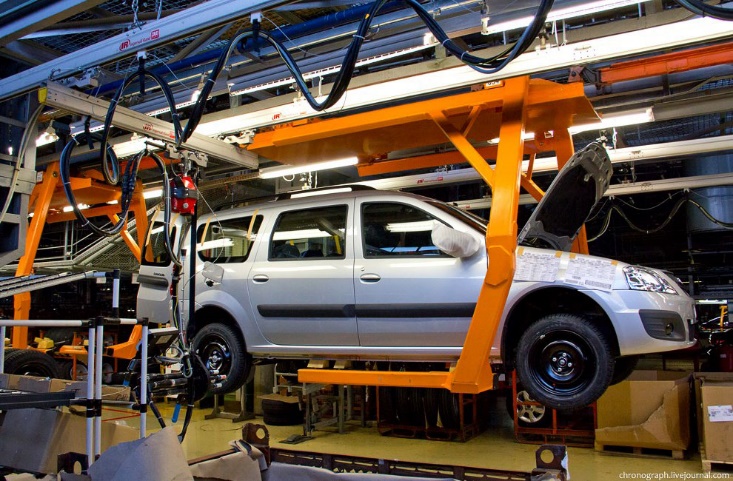  Окончательная сдача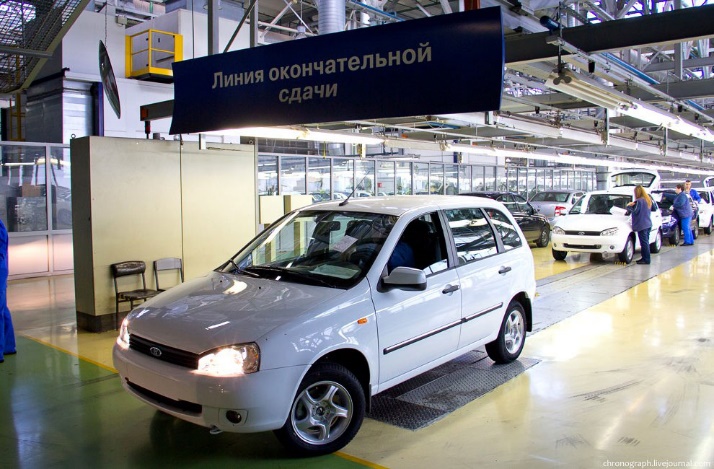 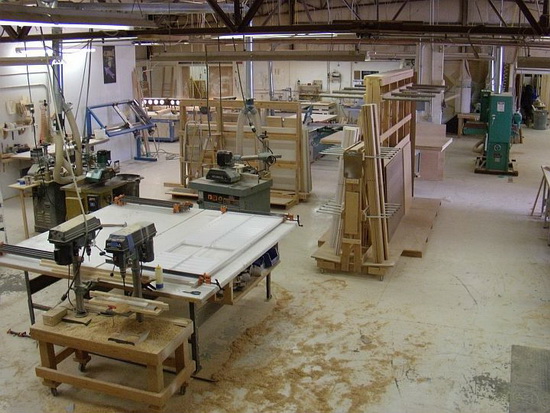 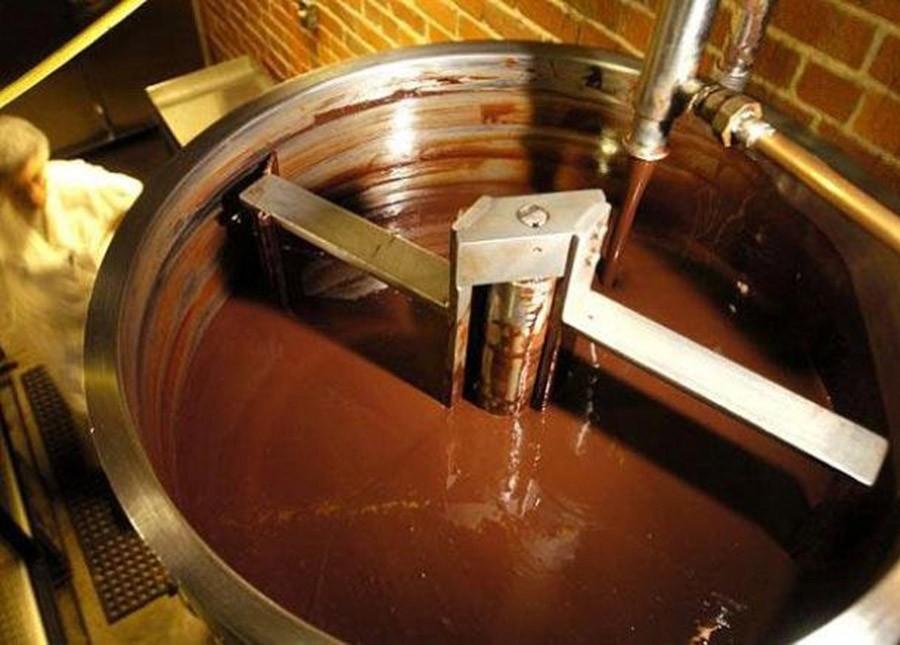 Обработка древесины                        Перемешивание шоколадной массы